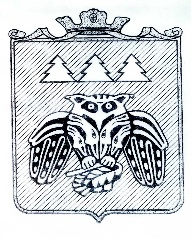 ПОСТАНОВЛЕНИЕадминистрации муниципального образованиямуниципального района «Сыктывдинский»«Сыктывдiн» муниципальнöй районынмуниципальнöй юкöнса администрациялöнШУÖМот 5 марта 2018 года                                                        		                                  № 3 / 177О деятельности системы дополнительного образования на территории  МО МР «Сыктывдинский» Во исполнение приоритетного проекта Республики Коми «Доступное дополнительное образование для детей», писем Министерства образования, науки и молодежной политики Республики Коми от 09 января 2018 года №07-13/20, от 06 февраля 2018 года № 07-13/79, администрация муниципального образования муниципального района «Сыктывдинский»ПОСТАНОВЛЯЕТ:Признать деятельность учреждений, реализующих программы дополнительного образования на территории МО МР «Сыктывдинский», удовлетворительной.Управлению образования администрации муниципального района «Сыктывдинский» (Н.Н. Панюкова) и управлению культуры администрации муниципального района «Сыктывдинский» (А.И. Порошкин): Обеспечить внедрение персонифицированного финансирования дополнительного образования детей в Сыктывдинском районе и разработку нормативно-правовых актов, регламентирующих муниципальную систему персонифицированного финансирования.                                                                                         Срок – в течение 2018 г.Разработать и распространить навигатор дополнительного образования детей Сыктывдинского района – 2018.                                                  Срок – сентябрь-октябрь 2018 г.Утвердить муниципальный реестр значимых мероприятий в сфере дополнительного образования детей на 2019 год.                                    Срок – декабрь  2018 г.3. Управлению образования администрации муниципального образования муниципального района «Сыктывдинский» (Н.Н. Панюкова) и муниципальному бюджетному учреждению дополнительного образования «Районный центр внешкольной работы» с.Выльгорт (Н.В. Шестакова): провести IV районный Форум педагогических работников учреждений дополнительного образования Сыктывдинского района, посвященный 100-летию отечественной системы дополнительного образования детей.Срок – октябрь 2018 г.4. Учреждениям дополнительного образования по отраслям «Образование» и «Культура», общеобразовательным организациям Сыктывдинского района: Предусмотреть комплекс мероприятий, направленных на увеличение охвата детей в возрасте от 5 до 18 лет качественными дополнительными общеобразовательными программами, в частности программами технической и естественно-научной направленности.                                                                                          Срок – в течение 2018 г. Принять участие в создании общедоступного навигатора по дополнительным общеобразовательным программам (информационного портала с региональными и муниципальными компонентами и возможностью записи), обеспечивающего возможность проектирования индивидуальных образовательных траекторий ребенка.Срок – февраль 2018 г.Предусмотреть функционирование детских оздоровительных лагерей с дневным пребыванием на базе общеобразовательных организаций, центров дополнительного образования, учреждений культуры в летний период. Срок – ежегодно, включая все летние месяцыОбеспечить возможность переподготовки и повышения квалификации педагогических работников системы дополнительного образования детей.5. Контроль за исполнением настоящего постановления возложить на заместителя руководителя администрации муниципального района (В.Ю. Носов).6. Настоящее постановление вступает в силу со дня его официального опубликования.Первый заместитель руководителя администрации муниципального района                                                              Л.Ю. Доронина